WNIEBOWSTĄPIENIE PAŃSKIE

                     Jezu wstępujesz do Ojca,
                   jakaż to radość dla Ciebie!
                          Radujemy się z Tobą.
              Zrób i nam miejsce w niebie.	


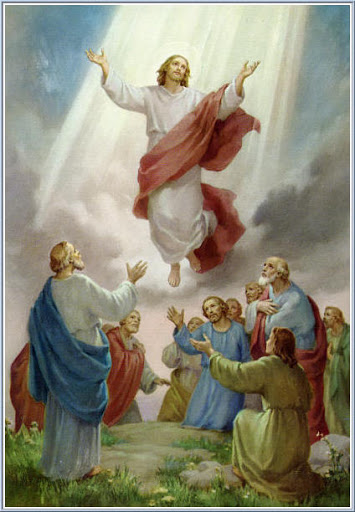 Wniebowstąpienie Jezusa nastąpiło 40 dni po Zmartwychwstaniu. Jezus wstępując do nieba zostawił uczniom nakaz głoszenia Ewangelii. Zadanie to jest ciągle aktualne 
i dotyczy wszystkich chrześcijan. Jezus obiecał Apostołom, że będzie z nimi zawsze. Obiecał to również nam wszystkim. Pozostał z nami w sakramentach świętych szczególnie w Eucharystii, w słowie Bożym, podczas modlitwy czy w naszych dobrych uczynkach.Tę Uroczystość będziemy obchodzili w niedzielę 24 maja.Zadanie 1
Wniebowstąpienie Jezusa zaproszeniem do nieba  -https://www.youtube.com/watch?v=pAr36GartDA Zadanie 2 
Pooglądaj katechezę o Wniebowstąpieniu bp Antoniego Długosza 
https://www.youtube.com/watch?v=mXRklrFquzI Zadanie 3
Jeśli chcesz ułóż puzzle 
https://puzzlefactory.pl/pl/puzzle/graj/dla-dzieci/224577-wniebowst%C4%85pienieZadanie 4
Zilustruj scenę Wniebowstąpienia według własnej projekcji i przyślij pracę na mój adres mailowy aniazakowicz@wp.pl 
